PARKURY SZKOLENIOWE W KJK SZARY „HUBERTUS” W MICHAŁOWICACH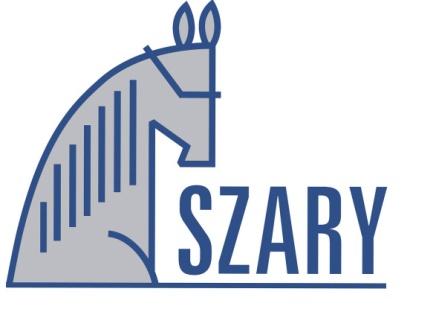 www.kjkszary.plAdres				Klub Jazdy Konnej SzaryUl. Krakowska 13132-091 MichałowiceKontakt			Jacek Wisłocki 601 407 316				Anna Szary 607 797 030Termin				27.10.2012 (sobota) od godziny 10.00WARUNKI TECHNICZNEPlac konkursowy		hala, piasek kwarcowy z włókniną,wym.30x66mRozprężania			hala, piasek z włókniną, wym. 23x48mZGŁOSZENIATermin zgłoszeń 		25.10.2012 do godz. 18.00	Adres zgłoszeniowy		zawody@kjkszary.pl				Prosimy zaznaczyć ewentualną rezerwację boksu.DODATKOWO ODBĘDZIE SIĘ KONKURS NA NALEPSZE PRZEBRANIE ORAZ IMPREZA HUBERTUSOWA PO ZAKOŃCZENIU ZAWODÓWWARUNKI FINANSOWEOpłata organizacyjna		40 zł od koniaOpłata za boks		50 zł za dzień (prosimy zaznaczyć, że rezerwują Państwo boks)Ilość boksów ograniczona.Organizator zapewnia pierwszą ściółkę – słoma. Istnieje możliwość zakupu słomy(10 zł) i siana (10 zł).WYMAGANE DOKUMENTYKonie				szczepienia ochronne przeciwko grypie koniZawodnicy	niepełnoletni - badania lekarskie oraz zgoda rodziców lub prawnych opiekunówSprawdzanie dokumentów przed startem.PROGRAMRozpoczęcie	27.10.2012 (sobota) godz. 10.00Klasy	LL50, LL80, L, P, N, C, CCmaksymalnie dwa starty konia (do klasy L trzy)INFORMACJE DODATKOWEOrganizator zastrzega sobie prawo do zmian w programie.Organizator nie ponosi żadnej odpowiedzialności w razie wypadków i zachorowań zawodników, luzaków, koni, jak również w przypadku kradzieży, zniszczeń, pożarów i innych zdarzeń losowych.KODEKS POSTĘPOWANIA Z KONIEMPolski Związek Jeździecki prosi wszystkie osoby zaangażowane w jakikolwiek sposób w sporty konne, o przestrzeganie poniżej przedstawionego kodeksu oraz zasady, że dobro konia jest najważniejsze. Dobro konia musi być zawsze i wszędzie uwzględniane w sportach konnych i nie może być podporządkowane współzawodnictwu sportowemu ani innym celom np. komercyjnym.I. Na wszystkich etapach treningu i przygotowań konia do startu w zawodach, dobro konia musi stać ponad wszelkimi innymi wymaganiami. Dotyczy to stałej opieki, metod treningu, starannego obrządku, kucia i transportu.II. Konie i jeźdźcy muszą być wytrenowani, kompetentni i zdrowi zanim wezmą udział w zawodach. Odnosi się to także do podawania leków i środków medycznych, zabiegów chirurgicznych zagrażających dobru konia lub ciąży klaczy, oraz do przypadków nadużywania pomocy.III. Zawody nie mogą zagrażać dobru konia. Wymaga to zwrócenia szczególnej uwagi na teren zawodów, powierzchnię podłoża, pogodę, warunki stajenne, kondycję koni i ich bezpieczeństwo także podczas podroży powrotnej z zawodów.IV. Należy dołożyć wszelkich starań, aby zapewnić koniom staranną opiekę po zakończeniu zawodów, a także humanitarne traktowanie po zakończeniu kariery sportowej. Dotyczy to właściwej opieki weterynaryjnej obrażeń odniesionych na zawodach, spokojnej starości, ewentualnie eutanazji.V. PZJ zachęca wszystkie osoby działające w sporcie jeździeckim do stałego podnoszenia swojej wiedzy oraz umiejętności dotyczących wszelkich aspektów współpracy z koniem.